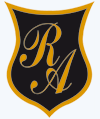          Colegio República Argentina            O’Carrol  # 850-   Fono 72- 2230332                    Rancagua     RETROALIMENTACIÓN – REMEDIAL DE MATEMÁTICA 7° AÑO BÁSICONÚMEROS FRACCIONARIOS – ADICIÓN Y SUSTRACCIÓNInstrucciones: A partir de las explicaciones dadas anteriormente, resuelve cada uno de los siguientes ejercicios.Recuerda apoyarte en tu texto y en programa Thatquiz.Frente a cualquier inquietud, no dudes en consultar por medios de comunicación que dispongas.Debes poner a prueba tus propias potencialidades. Tú eres capaz de esto y mucho más.Encierra en un círculo la alternativa correcta (1 puntos c/u)Nombre:Curso:     7° Años      Fecha: Semana 15-16 del 06 al 17 de Julio 2.020Objetivo de Aprendizaje: Demostrar que comprenden fraccione y números mixtos:Identificar, determinando equivalencia entre fracciones impropias y números mixtos con numeradores y denominadores de hasta dos dígitos.Resolver adiciones y sustracciones de números fraccionarios.1.- Los términos de una fracción son:Cociente y divisorDenominador y cocienteNumerador y cocienteNumerador y denominador 2.- Observa y reconoce una fracción propia: a)      b)      c)      d)3.-Observa y reconoce una fracción impropia:a)      b)      c)      d)4.- Dada las siguientes expresiones fraccionarias ¿Cuál representa a un numero mixto? a)      b)     c)      d)5.- La fracción  al amplificarla por 5, obtengo: a)      b)      c)      d)6.- La fracción   al simplificarla me queda en forma irreductible cómo: a)      b)      c)      d)7.- El valor de la adición +  es:a)      b)      c)      d)8.- ¿Qué fracción, en número mixto, representa el dibujo? 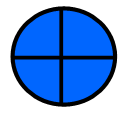 a)      b)      c)      d)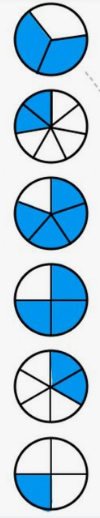       9. ¿Cuál es el valor de la siguiente adición  de distinto denominador   +   ? a)      b)      c)      d) La sustracción  -   es igual :a)      b)      c)      d)Dada la siguiente fracción impropia, qué número mixto obtengo: a)      b)      c)      d)Al resolver la siguiente sustracción de números fraccionarios con distinto denominador obtengo   -   :a)      b)      c)      d)Qué número mixto corresponde a   :a)      b)      c)      d).  Qué número falta para que sea verdadera la igualdad : 2 = a)    b)16      c)14        d)17